Reopening: Four-Phase Approach​​​​​The Massachusetts economy will be reopened using a four-phase approach, based on public health guidance.Overview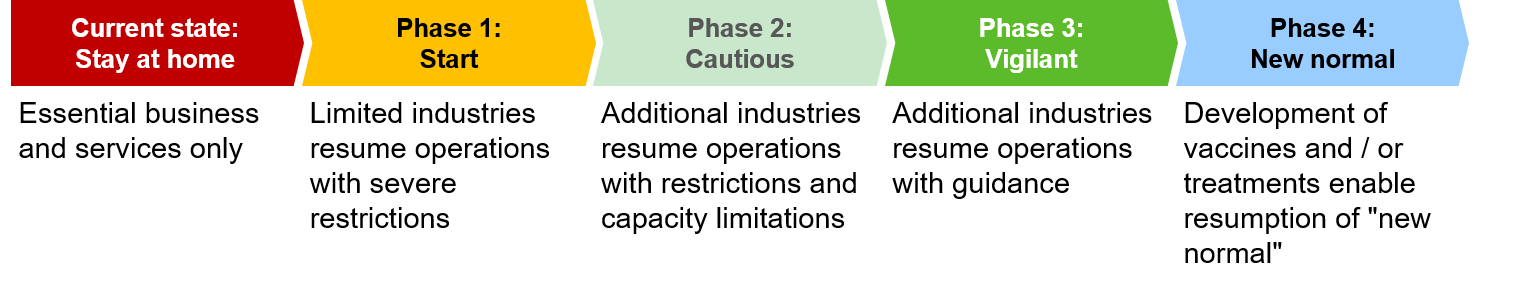 The goal of this phased reopening plan is to methodically allow businesses, services, and activities to resume, while avoiding a resurgence of COVID-19 that could overwhelm our healthcare system and erase the progress we’ve made so far.Each phase will last a minimum of three weeks and could last longer before moving to the next phaseIf public health data trends are negative, specific industries, regions, and/or the entire Commonwealth may need to return to an earlier phaseThe Commonwealth will partner with industries to draft Sector-Specific Protocols in advance of future phases (example: restaurant specific protocols will be drafted in advance of Phase 2)If we all work together to defeat COVID-19, we can proceed through each phaseFrameworkThe Baker-Polito Administration's data-driven approach to reopening the economy used a framework that considered the public health risk and the economic benefit of reopening each of the closed sectors of our economy. In addition to this framework, the Baker-Polito Administration looked to what other states are doing, including our immediate neighbors and those that were similarly impacted by COVID-19.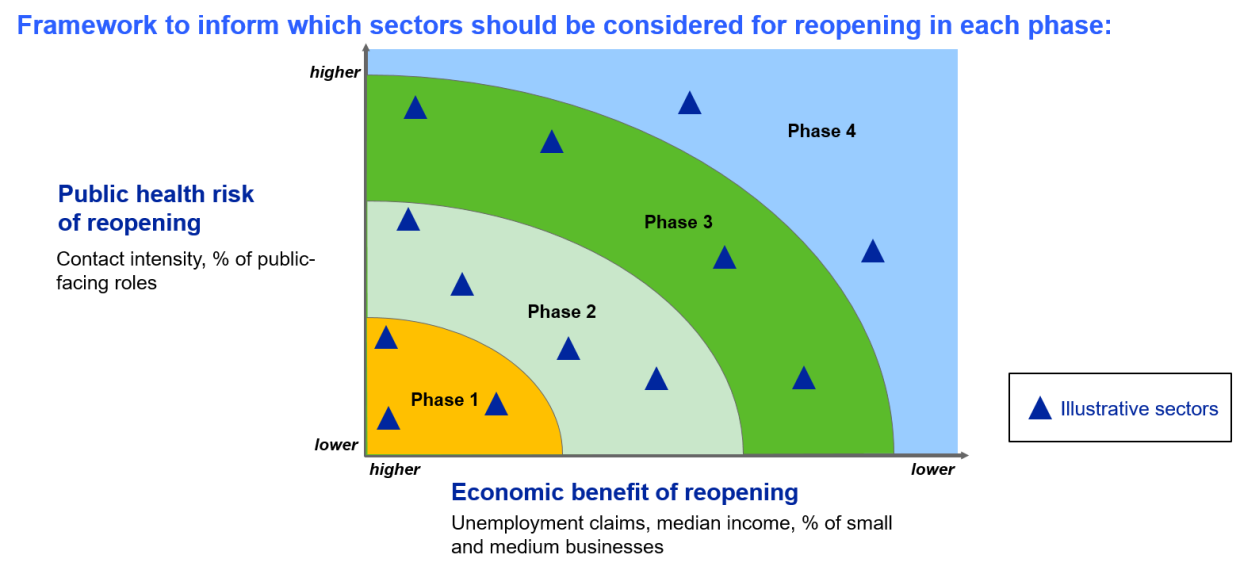 Phased approach and reopening summary plan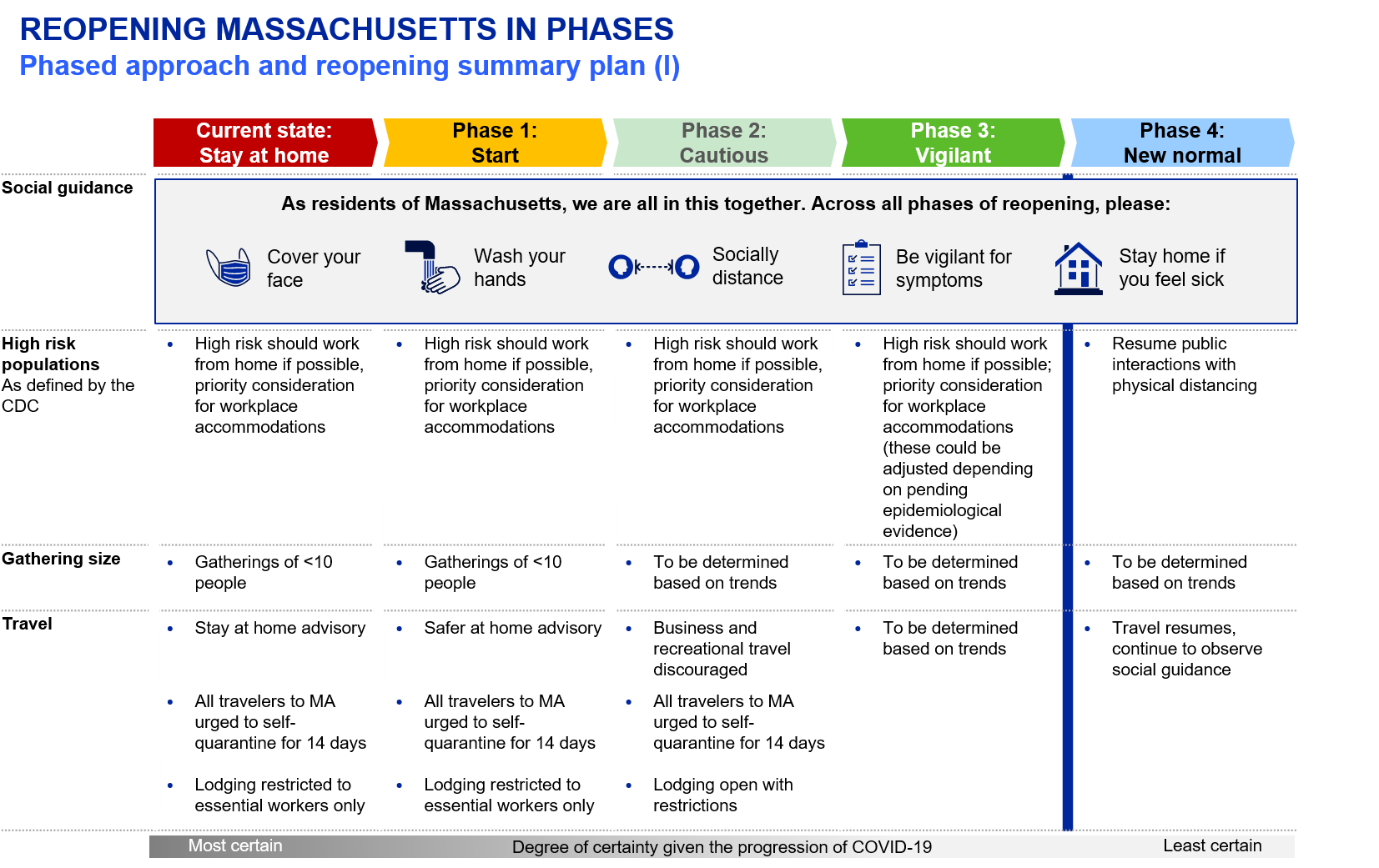 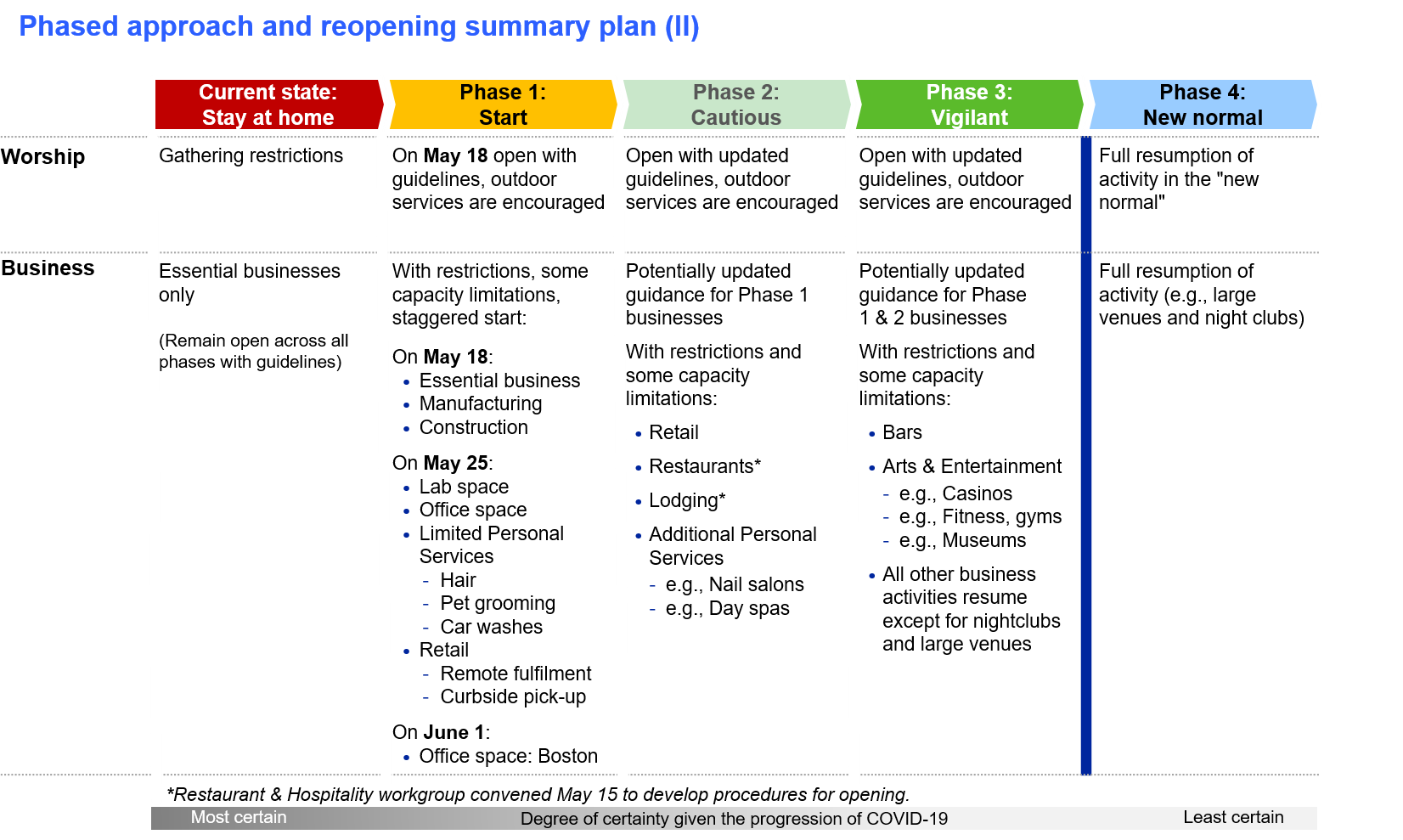 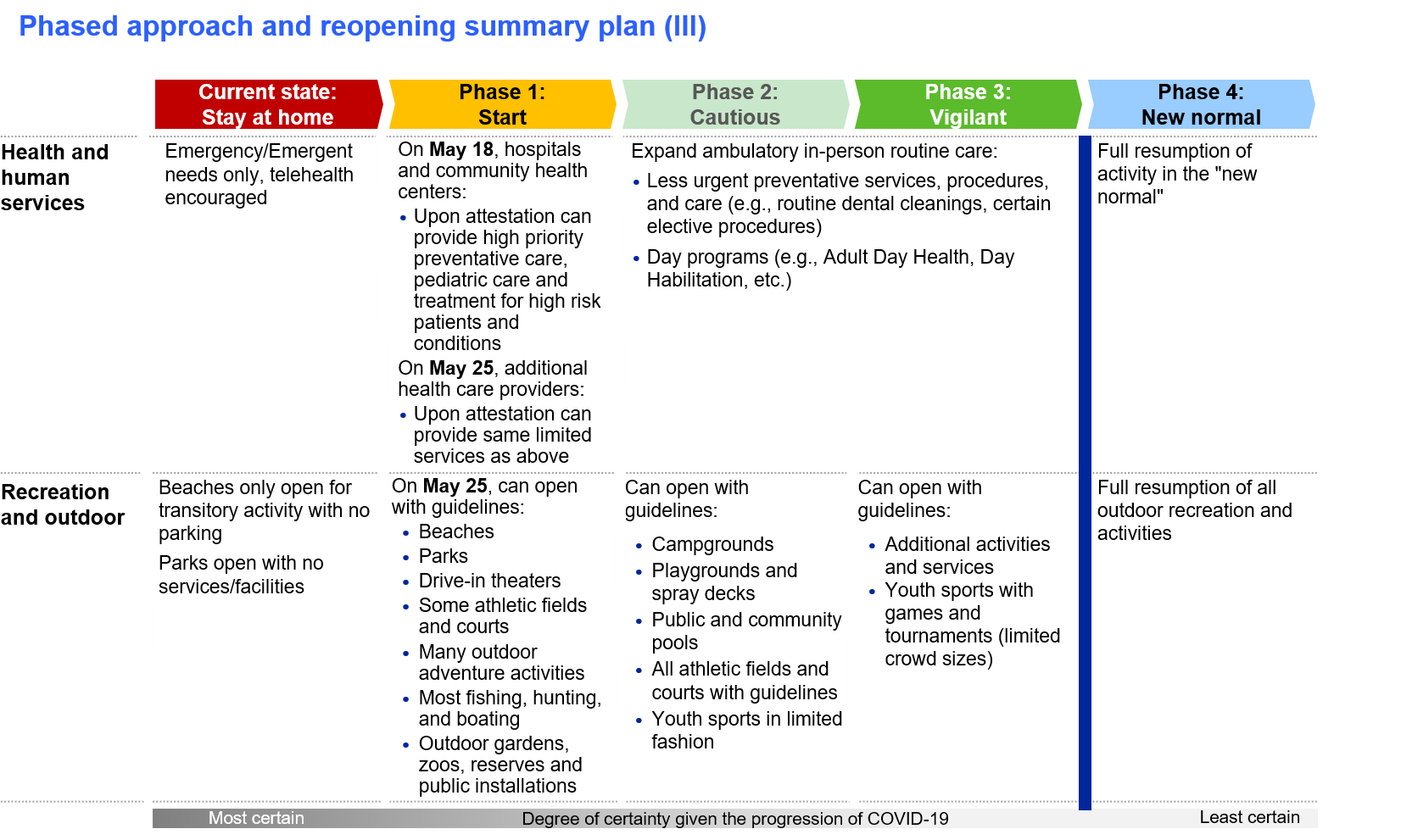 